Cours de natation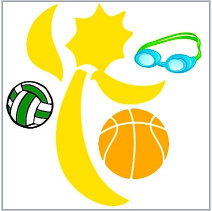                         Complexe sportif du Tournesol                          250 rue Saint-Georges, Windsor                       (819) 845-2728, poste 157513Formulaire d’inscription – Cours de natationSession hiver 201912 janvier au 2 mars 2019Attention : Si la fiche d’inscription est incomplète, aucun reçu ne vous sera émis.Signature :   ______________________________________________     Vérification :                                                                                                               Date : ___________________________________________________     __________Attention : Si la fiche d’inscription est incomplète, aucun reçu ne vous sera émis.Informations de l’enfantInformations de l’enfantNom : Prénom : Date de naissance :Date de naissance :Allergie/médicament/maladie :Allergie/médicament/maladie :Personne à contacter en cas d’urgence, s’il n’y a pas d’adulte accompagnateurPersonne à contacter en cas d’urgence, s’il n’y a pas d’adulte accompagnateurNom :Prénom :# de téléphone :Lien : Informations du parent (reçu)Informations du parent (reçu)Nom : Prénom :Courriel :Courriel :Adresse : # civique :                  (app. :           )  Rue : Adresse : # civique :                  (app. :           )  Rue : Ville :                                                                     Code postal :Ville :                                                                     Code postal :# de téléphone : # de téléphone : Niveau de l’enfantNiveau de l’enfantPréscolaireJuniorEst-ce que l’enfant a déjà suivi des cours de natation ?              OUI                      NONSi oui, à quel endroit ?_____________________________Cochez le niveau dans lequel vous désirez inscrire l’enfant :Étoile de merCanardTortue de merSalamandrePoisson-luneCrocodileBaleineEst-ce que l’enfant a déjà suivi des cours de natation ?              OUI                      NONSi oui, à quel endroit ?_____________________________Indiquez le niveau dans lequel vous désirez inscrire l’enfant.JUNIOR : ___________55 $70 $Mode de paiementMode de paiementMode de paiement1er enfant 2e enfant (-10$)3e enfant (-15$)Montant payé : _______________$Montant payé : _______________$Montant payé : _______________$Cochez de quelle façon vous désirez faire le paiement :Chèque à l’ordre de École secondaire du Tournesol (daté du 12 janvier 2019)Comptant Cochez de quelle façon vous désirez faire le paiement :Chèque à l’ordre de École secondaire du Tournesol (daté du 12 janvier 2019)Comptant Cochez de quelle façon vous désirez faire le paiement :Chèque à l’ordre de École secondaire du Tournesol (daté du 12 janvier 2019)Comptant 